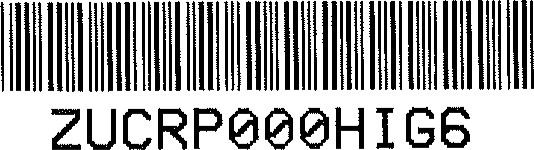 232553232553232553232553232553232553232553Zdravotní ústav sc sídlem v Ústí nad Labem2017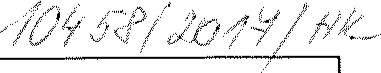 Zdravotní ústav sc sídlem v Ústí nad Labem2017Číslo smlouvČíslo zákaznického účtu.Číslo smlouvČíslo zákaznického účtu.Číslo smlouvČíslo zákaznického účtu.232114232114232114232114232114Technické číslo:Technické číslo:Technické číslo:10-4031-0 Zdr.ústav -H gienická stanice10-4031-0 Zdr.ústav -H gienická stanice10-4031-0 Zdr.ústav -H gienická stanice10-4031-0 Zdr.ústav -H gienická stanice10-4031-0 Zdr.ústav -H gienická staniceDODATEK č. 2 k OBCHODNÍ SMLOUVĚDODATEK č. 2 k OBCHODNÍ SMLOUVĚDODATEK č. 2 k OBCHODNÍ SMLOUVĚDODATEK č. 2 k OBCHODNÍ SMLOUVĚDODATEK č. 2 k OBCHODNÍ SMLOUVĚDODATEK č. 2 k OBCHODNÍ SMLOUVĚDODATEK č. 2 k OBCHODNÍ SMLOUVĚDODATEK č. 2 k OBCHODNÍ SMLOUVĚuzavřená mezi níže uvedenými smluvními stranami dle S 76 odst. 3 zákona č. 458/2000 Sb., o podmínkách podnikání a výkonu státní správy v energetických odvětvích, a dle zákona ö. 89/2012 Sb., občanského zákoníku dále 'en „smlouva”uzavřená mezi níže uvedenými smluvními stranami dle S 76 odst. 3 zákona č. 458/2000 Sb., o podmínkách podnikání a výkonu státní správy v energetických odvětvích, a dle zákona ö. 89/2012 Sb., občanského zákoníku dále 'en „smlouva”uzavřená mezi níže uvedenými smluvními stranami dle S 76 odst. 3 zákona č. 458/2000 Sb., o podmínkách podnikání a výkonu státní správy v energetických odvětvích, a dle zákona ö. 89/2012 Sb., občanského zákoníku dále 'en „smlouva”uzavřená mezi níže uvedenými smluvními stranami dle S 76 odst. 3 zákona č. 458/2000 Sb., o podmínkách podnikání a výkonu státní správy v energetických odvětvích, a dle zákona ö. 89/2012 Sb., občanského zákoníku dále 'en „smlouva”uzavřená mezi níže uvedenými smluvními stranami dle S 76 odst. 3 zákona č. 458/2000 Sb., o podmínkách podnikání a výkonu státní správy v energetických odvětvích, a dle zákona ö. 89/2012 Sb., občanského zákoníku dále 'en „smlouva”uzavřená mezi níže uvedenými smluvními stranami dle S 76 odst. 3 zákona č. 458/2000 Sb., o podmínkách podnikání a výkonu státní správy v energetických odvětvích, a dle zákona ö. 89/2012 Sb., občanského zákoníku dále 'en „smlouva”uzavřená mezi níže uvedenými smluvními stranami dle S 76 odst. 3 zákona č. 458/2000 Sb., o podmínkách podnikání a výkonu státní správy v energetických odvětvích, a dle zákona ö. 89/2012 Sb., občanského zákoníku dále 'en „smlouva”uzavřená mezi níže uvedenými smluvními stranami dle S 76 odst. 3 zákona č. 458/2000 Sb., o podmínkách podnikání a výkonu státní správy v energetických odvětvích, a dle zákona ö. 89/2012 Sb., občanského zákoníku dále 'en „smlouva”DODAVATEL:Elektrárn O atovice, a.s.Elektrárn O atovice, a.s.Elektrárn O atovice, a.s.Elektrárn O atovice, a.s.Elektrárn O atovice, a.s.Elektrárn O atovice, a.s.Elektrárn O atovice, a.s.Společnost je zapsána:v obchodním rejstříku vedeném Krajským soudem v Hradci Králové, v oddílu B., vložce 2940v obchodním rejstříku vedeném Krajským soudem v Hradci Králové, v oddílu B., vložce 2940v obchodním rejstříku vedeném Krajským soudem v Hradci Králové, v oddílu B., vložce 2940v obchodním rejstříku vedeném Krajským soudem v Hradci Králové, v oddílu B., vložce 2940v obchodním rejstříku vedeném Krajským soudem v Hradci Králové, v oddílu B., vložce 2940v obchodním rejstříku vedeném Krajským soudem v Hradci Králové, v oddílu B., vložce 2940v obchodním rejstříku vedeném Krajským soudem v Hradci Králové, v oddílu B., vložce 2940Sídlo:O atovice nad Labem Pardubice 2, PS : 532 13O atovice nad Labem Pardubice 2, PS : 532 13O atovice nad Labem Pardubice 2, PS : 532 13O atovice nad Labem Pardubice 2, PS : 532 13O atovice nad Labem Pardubice 2, PS : 532 13O atovice nad Labem Pardubice 2, PS : 532 13O atovice nad Labem Pardubice 2, PS : 532 1328800621288006212880062128800621288006212880062128800621DlCZ28800621CZ28800621CZ28800621CZ28800621CZ28800621CZ28800621CZ28800621Zastou ení:	Vaňková Lucie, In	na základě Iné moci	Vaňková Lucie, In	na základě Iné moci	Vaňková Lucie, In	na základě Iné moci	Vaňková Lucie, In	na základě Iné moci	Vaňková Lucie, In	na základě Iné moci	Vaňková Lucie, In	na základě Iné moci	Vaňková Lucie, In	na základě Iné mociBankovní spojení:Československá obchodní banka, a. s. Československá obchodní banka, a. s. Československá obchodní banka, a. s. Československá obchodní banka, a. s. č. ú:9400-908202403/03009400-908202403/0300ODBERATEL:Zdravotní ústav se sídlem v Ustí nad LabemZdravotní ústav se sídlem v Ustí nad LabemZdravotní ústav se sídlem v Ustí nad LabemZdravotní ústav se sídlem v Ustí nad LabemZdravotní ústav se sídlem v Ustí nad LabemZdravotní ústav se sídlem v Ustí nad LabemZdravotní ústav se sídlem v Ustí nad LabemSídlo/Trvalé b dliště:Moskevská 1531/15, 400 01 ÚST NAD LABEMMoskevská 1531/15, 400 01 ÚST NAD LABEMMoskevská 1531/15, 400 01 ÚST NAD LABEMMoskevská 1531/15, 400 01 ÚST NAD LABEMMoskevská 1531/15, 400 01 ÚST NAD LABEMMoskevská 1531/15, 400 01 ÚST NAD LABEMMoskevská 1531/15, 400 01 ÚST NAD LABEM71009361710093617100936171009361710093617100936171009361DIČ:CZ71009361CZ71009361CZ71009361CZ71009361CZ71009361CZ71009361CZ71009361Zastou ení:RED/ TELRED/ TELRED/ TELRED/ TELRED/ TELBankovní spojení:Česká národní bankaČeská národní bankaČeská národní bankaČeská národní banka4830511/07104830511/0710Zasílací adresa:Zdravotní ústav se sídlem v Ustí nad Labem, regionální pracoviště Hradec Králové, Jana Černého 361, 503 41 Hradec Králové 7Zdravotní ústav se sídlem v Ustí nad Labem, regionální pracoviště Hradec Králové, Jana Černého 361, 503 41 Hradec Králové 7Zdravotní ústav se sídlem v Ustí nad Labem, regionální pracoviště Hradec Králové, Jana Černého 361, 503 41 Hradec Králové 7Zdravotní ústav se sídlem v Ustí nad Labem, regionální pracoviště Hradec Králové, Jana Černého 361, 503 41 Hradec Králové 7Zdravotní ústav se sídlem v Ustí nad Labem, regionální pracoviště Hradec Králové, Jana Černého 361, 503 41 Hradec Králové 7Zdravotní ústav se sídlem v Ustí nad Labem, regionální pracoviště Hradec Králové, Jana Černého 361, 503 41 Hradec Králové 7Zdravotní ústav se sídlem v Ustí nad Labem, regionální pracoviště Hradec Králové, Jana Černého 361, 503 41 Hradec Králové 7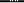 Obě smluvní strany uzavírají tento dodatek k obchodní smlouvě o dodávce a odběru tepla. Předmětem dodatku je změna maximálního tepelného výkonu odběrného místa z hodnoty 150 kW na hodnotu 110 kW.Obě smluvní strany uzavírají tento dodatek k obchodní smlouvě o dodávce a odběru tepla. Předmětem dodatku je změna maximálního tepelného výkonu odběrného místa z hodnoty 150 kW na hodnotu 110 kW.Obě smluvní strany uzavírají tento dodatek k obchodní smlouvě o dodávce a odběru tepla. Předmětem dodatku je změna maximálního tepelného výkonu odběrného místa z hodnoty 150 kW na hodnotu 110 kW.Obě smluvní strany uzavírají tento dodatek k obchodní smlouvě o dodávce a odběru tepla. Předmětem dodatku je změna maximálního tepelného výkonu odběrného místa z hodnoty 150 kW na hodnotu 110 kW.Obě smluvní strany uzavírají tento dodatek k obchodní smlouvě o dodávce a odběru tepla. Předmětem dodatku je změna maximálního tepelného výkonu odběrného místa z hodnoty 150 kW na hodnotu 110 kW.Obě smluvní strany uzavírají tento dodatek k obchodní smlouvě o dodávce a odběru tepla. Předmětem dodatku je změna maximálního tepelného výkonu odběrného místa z hodnoty 150 kW na hodnotu 110 kW.Obě smluvní strany uzavírají tento dodatek k obchodní smlouvě o dodávce a odběru tepla. Předmětem dodatku je změna maximálního tepelného výkonu odběrného místa z hodnoty 150 kW na hodnotu 110 kW.Obě smluvní strany uzavírají tento dodatek k obchodní smlouvě o dodávce a odběru tepla. Předmětem dodatku je změna maximálního tepelného výkonu odběrného místa z hodnoty 150 kW na hodnotu 110 kW.	4,1. 	Maximální výkon	4,1. 	Maximální výkon	4,1. 	Maximální výkon	4,1. 	Maximální výkon1 10 kW1 10 kW1 10 kW1 10 kWOdběratel je povinen zveřejnit dodatek v registru smluv v zákonné lhůtě 30 dnů ode dne jeho uzavření a o této skutečnosti bez zbytečného odkladu uvědomit dodavatele. V případě, že není v registru smluv zveřejněna smlouva, které je dodatek součástí, je povinen odběratel zveřejnit také tuto smlouvu. Neobdrží-li dodavatel informaci o zveřejnění tohoto dodatku v uvedené lhůtě, případně informaci o zveřejnění nezíská jiným způsobem, je oprávněn dodatek a případně i smlouvu, jejíž je tento dodatek součástí, v registru smluv zveřejnit sám. Totéž platí pro jakékoli změny uzavřené smlouvy.Odběratel je povinen zveřejnit dodatek v registru smluv v zákonné lhůtě 30 dnů ode dne jeho uzavření a o této skutečnosti bez zbytečného odkladu uvědomit dodavatele. V případě, že není v registru smluv zveřejněna smlouva, které je dodatek součástí, je povinen odběratel zveřejnit také tuto smlouvu. Neobdrží-li dodavatel informaci o zveřejnění tohoto dodatku v uvedené lhůtě, případně informaci o zveřejnění nezíská jiným způsobem, je oprávněn dodatek a případně i smlouvu, jejíž je tento dodatek součástí, v registru smluv zveřejnit sám. Totéž platí pro jakékoli změny uzavřené smlouvy.Odběratel je povinen zveřejnit dodatek v registru smluv v zákonné lhůtě 30 dnů ode dne jeho uzavření a o této skutečnosti bez zbytečného odkladu uvědomit dodavatele. V případě, že není v registru smluv zveřejněna smlouva, které je dodatek součástí, je povinen odběratel zveřejnit také tuto smlouvu. Neobdrží-li dodavatel informaci o zveřejnění tohoto dodatku v uvedené lhůtě, případně informaci o zveřejnění nezíská jiným způsobem, je oprávněn dodatek a případně i smlouvu, jejíž je tento dodatek součástí, v registru smluv zveřejnit sám. Totéž platí pro jakékoli změny uzavřené smlouvy.Odběratel je povinen zveřejnit dodatek v registru smluv v zákonné lhůtě 30 dnů ode dne jeho uzavření a o této skutečnosti bez zbytečného odkladu uvědomit dodavatele. V případě, že není v registru smluv zveřejněna smlouva, které je dodatek součástí, je povinen odběratel zveřejnit také tuto smlouvu. Neobdrží-li dodavatel informaci o zveřejnění tohoto dodatku v uvedené lhůtě, případně informaci o zveřejnění nezíská jiným způsobem, je oprávněn dodatek a případně i smlouvu, jejíž je tento dodatek součástí, v registru smluv zveřejnit sám. Totéž platí pro jakékoli změny uzavřené smlouvy.Odběratel je povinen zveřejnit dodatek v registru smluv v zákonné lhůtě 30 dnů ode dne jeho uzavření a o této skutečnosti bez zbytečného odkladu uvědomit dodavatele. V případě, že není v registru smluv zveřejněna smlouva, které je dodatek součástí, je povinen odběratel zveřejnit také tuto smlouvu. Neobdrží-li dodavatel informaci o zveřejnění tohoto dodatku v uvedené lhůtě, případně informaci o zveřejnění nezíská jiným způsobem, je oprávněn dodatek a případně i smlouvu, jejíž je tento dodatek součástí, v registru smluv zveřejnit sám. Totéž platí pro jakékoli změny uzavřené smlouvy.Odběratel je povinen zveřejnit dodatek v registru smluv v zákonné lhůtě 30 dnů ode dne jeho uzavření a o této skutečnosti bez zbytečného odkladu uvědomit dodavatele. V případě, že není v registru smluv zveřejněna smlouva, které je dodatek součástí, je povinen odběratel zveřejnit také tuto smlouvu. Neobdrží-li dodavatel informaci o zveřejnění tohoto dodatku v uvedené lhůtě, případně informaci o zveřejnění nezíská jiným způsobem, je oprávněn dodatek a případně i smlouvu, jejíž je tento dodatek součástí, v registru smluv zveřejnit sám. Totéž platí pro jakékoli změny uzavřené smlouvy.Odběratel je povinen zveřejnit dodatek v registru smluv v zákonné lhůtě 30 dnů ode dne jeho uzavření a o této skutečnosti bez zbytečného odkladu uvědomit dodavatele. V případě, že není v registru smluv zveřejněna smlouva, které je dodatek součástí, je povinen odběratel zveřejnit také tuto smlouvu. Neobdrží-li dodavatel informaci o zveřejnění tohoto dodatku v uvedené lhůtě, případně informaci o zveřejnění nezíská jiným způsobem, je oprávněn dodatek a případně i smlouvu, jejíž je tento dodatek součástí, v registru smluv zveřejnit sám. Totéž platí pro jakékoli změny uzavřené smlouvy.Odběratel je povinen zveřejnit dodatek v registru smluv v zákonné lhůtě 30 dnů ode dne jeho uzavření a o této skutečnosti bez zbytečného odkladu uvědomit dodavatele. V případě, že není v registru smluv zveřejněna smlouva, které je dodatek součástí, je povinen odběratel zveřejnit také tuto smlouvu. Neobdrží-li dodavatel informaci o zveřejnění tohoto dodatku v uvedené lhůtě, případně informaci o zveřejnění nezíská jiným způsobem, je oprávněn dodatek a případně i smlouvu, jejíž je tento dodatek součástí, v registru smluv zveřejnit sám. Totéž platí pro jakékoli změny uzavřené smlouvy.Tento dodatek č. 2 nabývá platnosti dnem jeho podpisu a účinnosti dnem 01. 01. 2018.Tento dodatek č. 2 nabývá platnosti dnem jeho podpisu a účinnosti dnem 01. 01. 2018.Tento dodatek č. 2 nabývá platnosti dnem jeho podpisu a účinnosti dnem 01. 01. 2018.Tento dodatek č. 2 nabývá platnosti dnem jeho podpisu a účinnosti dnem 01. 01. 2018.Tento dodatek č. 2 nabývá platnosti dnem jeho podpisu a účinnosti dnem 01. 01. 2018.Tento dodatek č. 2 nabývá platnosti dnem jeho podpisu a účinnosti dnem 01. 01. 2018.Tento dodatek č. 2 nabývá platnosti dnem jeho podpisu a účinnosti dnem 01. 01. 2018.Tento dodatek č. 2 nabývá platnosti dnem jeho podpisu a účinnosti dnem 01. 01. 2018.Dodatek je vystaven ve dvou vyhotoveních, z nichž každá strana obdrží po jednom vyhotovení.Dodatek je vystaven ve dvou vyhotoveních, z nichž každá strana obdrží po jednom vyhotovení.Dodatek je vystaven ve dvou vyhotoveních, z nichž každá strana obdrží po jednom vyhotovení.Dodatek je vystaven ve dvou vyhotoveních, z nichž každá strana obdrží po jednom vyhotovení.Dodatek je vystaven ve dvou vyhotoveních, z nichž každá strana obdrží po jednom vyhotovení.Dodatek je vystaven ve dvou vyhotoveních, z nichž každá strana obdrží po jednom vyhotovení.Dodatek je vystaven ve dvou vyhotoveních, z nichž každá strana obdrží po jednom vyhotovení.Dodatek je vystaven ve dvou vyhotoveních, z nichž každá strana obdrží po jednom vyhotovení.	dne:	V Opatovicích nad Labem dne:	3 1 2017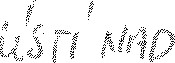 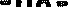 2 0. oo.	dne:	V Opatovicích nad Labem dne:	3 1 20172 0. oo.	dne:	V Opatovicích nad Labem dne:	3 1 20172 0. oo.	dne:	V Opatovicích nad Labem dne:	3 1 20172 0. oo.	dne:	V Opatovicích nad Labem dne:	3 1 20172 0. oo.	dne:	V Opatovicích nad Labem dne:	3 1 20172 0. oo.	dne:	V Opatovicích nad Labem dne:	3 1 20172 0. oo.	dne:	V Opatovicích nad Labem dne:	3 1 20172 0. oo.ZDRAVOTNÍse sídlem v Ústí nad Moskevská 15, 	01 Ústí 71009361 Dič 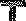 Labem nad Labem cznotD36iZDRAVOTNÍse sídlem v Ústí nad Moskevská 15, 	01 Ústí 71009361 Dič Labem nad Labem cznotD36i